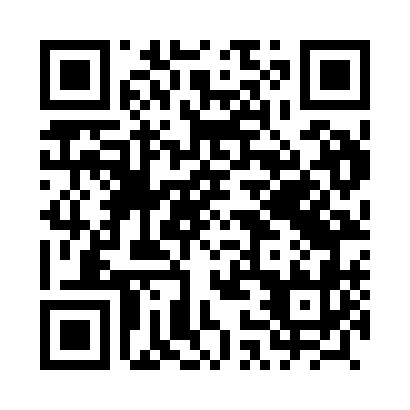 Prayer times for Zabce, PolandWed 1 May 2024 - Fri 31 May 2024High Latitude Method: Angle Based RulePrayer Calculation Method: Muslim World LeagueAsar Calculation Method: HanafiPrayer times provided by https://www.salahtimes.comDateDayFajrSunriseDhuhrAsrMaghribIsha1Wed2:254:5912:265:347:5510:172Thu2:214:5712:265:357:5610:203Fri2:174:5512:265:367:5810:234Sat2:134:5312:265:378:0010:275Sun2:124:5112:265:388:0110:306Mon2:114:4912:265:398:0310:327Tue2:114:4812:265:408:0510:338Wed2:104:4612:265:418:0610:339Thu2:094:4412:265:428:0810:3410Fri2:094:4212:265:438:0910:3511Sat2:084:4112:255:448:1110:3512Sun2:074:3912:255:458:1310:3613Mon2:074:3812:255:468:1410:3714Tue2:064:3612:255:478:1610:3715Wed2:054:3512:255:478:1710:3816Thu2:054:3312:255:488:1910:3917Fri2:044:3212:265:498:2010:3918Sat2:044:3012:265:508:2210:4019Sun2:034:2912:265:518:2310:4120Mon2:034:2712:265:528:2510:4121Tue2:024:2612:265:538:2610:4222Wed2:024:2512:265:538:2710:4323Thu2:014:2412:265:548:2910:4324Fri2:014:2212:265:558:3010:4425Sat2:004:2112:265:568:3110:4526Sun2:004:2012:265:578:3310:4527Mon2:004:1912:265:578:3410:4628Tue1:594:1812:265:588:3510:4629Wed1:594:1712:275:598:3610:4730Thu1:594:1612:276:008:3810:4831Fri1:584:1512:276:008:3910:48